Грипп – это инфекционное заболевание, возбудителем которого является вирусСИМПТОМЫ ГРИППА: жар, озноб, усталость, головная боль, насморк или заложенность носа, кашель (боль или першение в горле), боль в мышцах и суставахБЕРЕГИТЕ СЕБЯ И БЛИЗКИХЧАЩЕ МОЙТЕ РУКИНЕ ЗАНИМАЙТЕСЬ САМОЛЕЧЕНИЕМ!ЧТО ДЕЛАТЬ, ЕСЛИ ВЫ ЗАБОЛЕЛИ: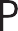 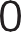 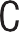 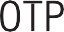 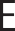 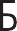 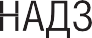 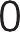 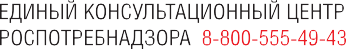 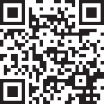 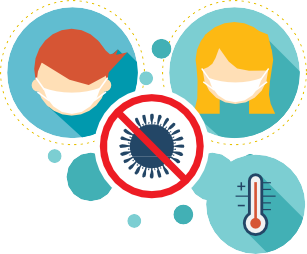 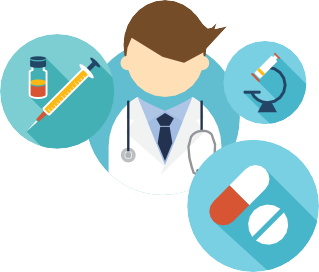 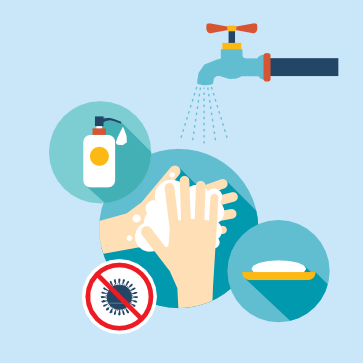 Оставайтесь домаСоблюдайте постельный режимВыполняйте все рекомендации лечащего врачаПри кашле или чихании прикрывайте нос и рот платкомПринимайте лекарства вовремяПейте как можно больше жидкости (горячий чай, клюквенный или брусничный морсы, щелочные минеральные воды)КАК СНИЗИТЬ РИСК ЗАРАЖЕНИЯ ОКРУЖАЮЩИХПо возможности изолируйте больного в отдельной комнатеРегулярно проветривайте помещение, где находится больнойПри уходе за больным используйте маскуКАК ЗАЩИТИТЬ СЕБЯ ОТ ГРИППАНаиболее эффективное средство защиты от гриппа – своевременная вакцинация*Полноценно питайтесь, ведите здоровый образ жизни, высыпайтесь и занимайтесь физкультуройМойте рукиПромывайте носРегулярно делайте влажную уборку помещенийРегулярно проветривайте и увлажняйте воздух в помещенииИспользуйте маски в общественных местах и в транспортеПо возможности избегайте мест массового скопления людейИзбегайте тесных контактов с людьми, которые имеют признаки заболевания (кашель, чихание)В случае появления заболевших гриппом в семье или рабочем коллективе — начинайте приём противовирусных препаратовс профилактической целью (по согласованиюс врачом с учётом противопоказаний и согласно инструкции по применению препарата).*Вакцинация рекомендуется всем группам населения, но особенно показана детям начиная с 6 месяцев, людям, страдающим хроническими заболеваниями, беременным женщинам, а также лицам из групп профессионального риска— медицинским работникам, учителям, студентам, работникам сферы обслуживания и транспорта. Вакцинация должна проводиться за 2–3 недели до начала роста заболеваемости.Подробнее на www.rospotrebnadzor.ru